Inschrijfformulier Kinderopvang Bosschenhoofd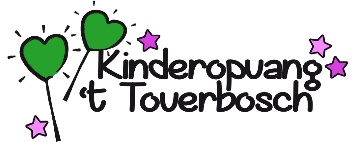 Gegevens KindGegevens ouders Gewenste opvang Heeft u alles correct en volledig ingevuld? 
Deze inschrijving leidt niet automatisch tot plaatsing van uw kind. Wij nemen contact met u op over de mogelijkheden. Voor vragen kunt u contact opnemen met info@toverbosch.nlGeslachtInitialen Voor – en achternaam Geboortedatum / uitgerekende datum Nationaliteit BSN nummerEventuele bijzonderheden Initialen ouder / verzorger 1Voor – achternaam ouder / verzorger 1 Geboortedatum ouder / verzorger 1BSN – nummer ouder / verzorger 1 Tel. Nummer ouder / verzorger 1 Initialen ouder / verzorger 2 Voor- en achternaam ouder / verzorger 2Geboortedatum ouder / verzorger 2  BSN – nummer ouder / verzorger 2  Tel. Nummer ouder / verzorger 2Straat + huisnummer Postcode Woonplaats E-mailadres (welke gebruikt mag worden voor het online ouderportaal) IBAN-nummerGewenste startdatum Gewenste dagdelen + tijd (begin + eindtijd)Maandag Dinsdag Woensdag Donderdag Vrijdag Inschrijfdatum Eventuele opmerkingen 